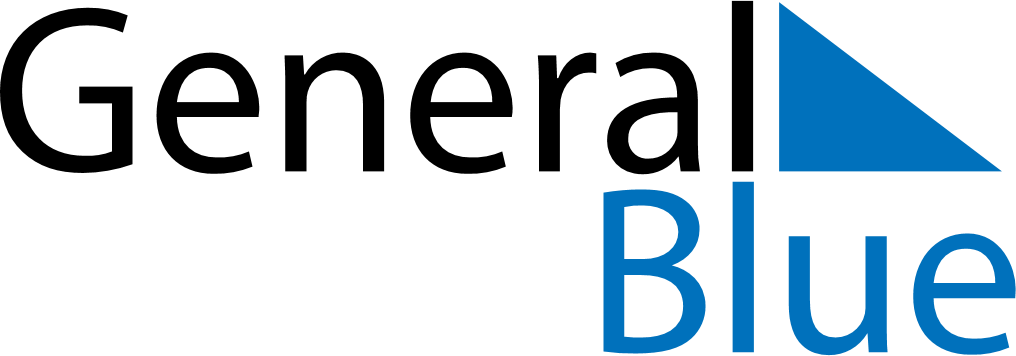 August 2018August 2018August 2018TogoTogoMONTUEWEDTHUFRISATSUN12345678910111213141516171819Assumption20212223242526Feast of the Sacrifice (Eid al-Adha)2728293031